Supplementary Material 1: Medline search strategy: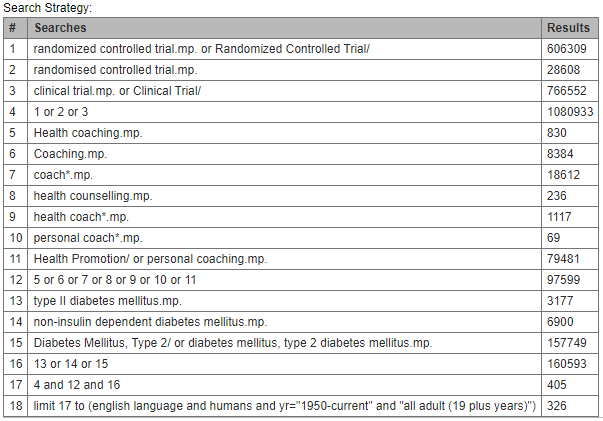 